Методические рекомендации по проведению мероприятий информационно-образовательного проекта «ШАГ» – «Школа Активного Гражданина» – для учащихся 8-11 классов учреждений общего среднего образования в январе 2024 года.Дата проведения: 25.01.2024.Тема: «Родина моя Беларусь в лицах. Славные имена в науке и образовании» (о деятелях науки, представителях системы образования)Материалы для проведения ШАГа размещены на национальном образовательном портале https:// vospitanie.adu.by // Школа Активного Гражданина / ШАГ для VIII-XI классов: информационные материалы, презентации / ШАГ 25 января 2024 года.ШАГ 1 «МЫ УЗНАЁМ».На первом этапе актуализируются знания о науке и образовании Республики Беларусь с помощью интерактивной викторины «Мы узнаём», которая даст возможность учащимся активно проявить себя, в том числе используя знания, полученные в ходе мероприятий проекта «ШАГ» в 2021/2022, 2022/2023 уч. г.В информационных материалах содержится информация для ответа на вопросы викторины и обсуждения по каждому вопросу. Рекомендуем вовлечь в разговор как можно больше учащихся.Блок Интерактивная викторина «Мы узнаём»1. Какова роль образования в современном белорусском обществе?2. Что означает принцип «образование через всю жизнь»? 3. Какие условия созданы в Республике Беларусь для поддержки одаренной молодежи, молодых ученых?4. Какие возможности для удовлетворения творческих, исследовательских интересов учащихся открывает учреждение образования «Национальный детский технопарк»?5. Какая фигура изображена на слайде? Где установлен памятный знак? Какое применение имеет данная фигура в науке и технике?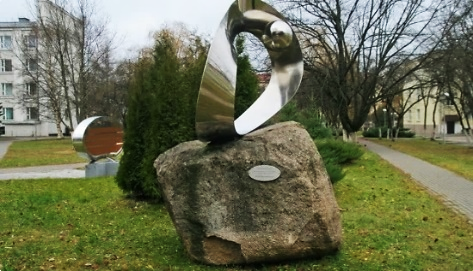 В фокусе обсуждения: важность образования и науки в современном мире; качество образования; активная гражданская позиция по отношению к профессиональному росту; важность образования для развития личности и общества; интеллектуальный и творческий потенциал; значимость научных открытий для повседневной жизни; чувство гордости за ученых Беларуси; поддержка молодых ученых, государственная поддержка одаренных учащихся; тесное взаимодействие учреждений образования как возможность раскрытия способностей к реализации интересов учащейся молодежи; условия для поддержки одаренной и талантливой молодежи; Национальный детский технопарк, упорство в достижении цели; расширение кругозора в области достижений отечественной и мировой науки.  Далее ведущий предлагает познакомиться с деятелями науки, представителями системы образования (см. презентацию «Родина моя Беларусь в лицах. Славные имена в науке и образовании» (о деятелях науки, представителях системы образования)). ШАГ 2. Знакомство с земляком, успешным деятелем науки / представителем системы образования.Кандидатуры для знакомства и приглашения на мероприятия «ШАГа» определяются в учреждении образования в ходе предварительной подготовки совместно учащимися и учителями. Можно использовать приложение «Информация для использования при подготовке мероприятий республиканского информационно-образовательного проекта «Школа Активного Гражданина». При организации работы на данном этапе важно помнить, что не только высокие награды, звания и должности свидетельствуют о том, что вклад человека в развитие своей страны достоин высокой оценки. Ежедневный кропотливый добросовестный труд, забота о своей семье, активная гражданская позиция, любовь к своему делу, Родине, приверженность нравственным идеалам – это то, что, бесспорно, можно отнести к характеристикам лучших белорусов.Данный этап может быть проведен с приглашенными как брифинг или с использованием формата телевизионного проекта «100 вопросов взрослому». Примерные вопросы приглашенному:Испытываете ли Вы гордость за свою профессию?Считаете ли Вы, что профессия педагога / ученого в современном обществе является особенно важной? Расскажите, как долго Вы работаете в сфере образования / науки.Что самое трудное в профессии учителя (преподавателя) / ученого? Что самое интересное в Вашей профессии?Говорят, что каждый учитель (преподаватель) считает свой предмет лучшим. За что Вы полюбили предмет, который преподаете?Кого Вы считаете своим главным учителем?Есть ли у Вас свои секреты профессионального мастерства? Есть ли у Вас примеры, когда Ваши учащиеся (студенты, аспиранты и др.) достигали значительных успехов?Где и в чем Вы черпаете вдохновение и силы?Как Вы считаете, должен ли учитель (преподаватель) заниматься исследовательской деятельностью?Кто или что влияет на выбор научной сферы деятельности?Какие навыки и качества необходимы для успешной работы в сфере науки?Как вы считаете, какие качества отличают учителя (преподавателя) / ученого – патриота своей родины? Что для Вас означает –быть патриотом своей страны?Как вы считаете, какую роль играет образование в патриотическом воспитании молодого поколения?Какова роль учреждений образования / научных организаций в формировании активной гражданской позиции молодежи?Учитель (преподаватель) / ученый – это профессия, должность или призвание? В чем состоит главная задача педагога / ученого? Какими чертами характера он должен обладать?Продолжите предложение «Учитель (преподаватель) / ученый – это…». / Современный учитель (преподаватель) / современный ученый. Как Вы можете их охарактеризовать?Ваши увлечения, чем любите заниматься в свободное время?Если бы перед Вами снова встал выбор, кем быть, поменяли ли бы Вы свою профессию на другую? Почему?При отсутствии возможности пригласить земляка, педагога / ученого инициативная группа учащихся готовит презентацию, посвященную данному земляку (землякам), и представляет ее. Презентация может включать аудиоматериалы, видеосюжеты, в том числе снятые самими учащимися, с интервью, воспоминаниями, пожеланиями и т.д. Ведущий организует с учащимися обсуждение полученной информации с опорой на вопросы, сформулированные в соответствии с темой мероприятия.В ходе реализации ШАГа 3 «МЫ ДЕЙСТВУЕМ» ведущий подводит итоги. Насколько актуальна для вас тема сегодняшнего разговора?– Какова роль образования и науки в жизни современного человека? – Какова миссия педагогов и ученых в современном обществе?«Труд учителя ни с чем не сравним… Ткач уже через час видит плоды своих забот, сталевар через несколько часов радуется огненному потоку металла … пахарь, сеятель, хлебороб через несколько месяцев любуются колосьями и горстью зерна, выращенного им в поле…Учителю же надо трудиться годы и годы, чтобы увидеть предмет своего творения…» – писал великий педагог В.А. Сухомлинский.Учитель (преподаватель) / ученый работает на будущее, создает это будущее, от качества его труда зависит каким оно будет – будущее страны, будущее всего человечества. Поэтому эта профессия одна из самых почетных и ответственных. И посвящают ей жизнь люди, видящие в ней свое призвание, любящие свое дело.– Опишите типичный трудовой день педагога / ученого «Один день из жизни профессионала», используя только существительные.